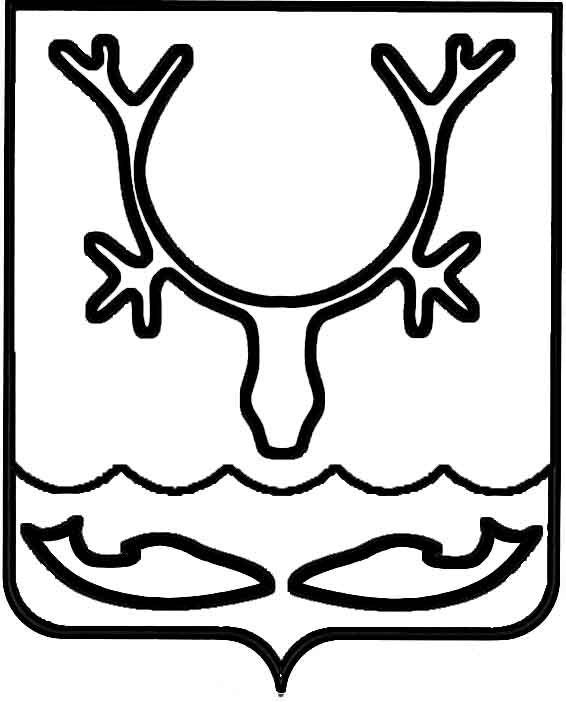 Администрация МО "Городской округ "Город Нарьян-Мар"РАСПОРЯЖЕНИЕот “____” __________________ № ____________		г. Нарьян-МарРуководствуясь постановлением Правительства РФ от 10.02.2017 № 169                                 "Об утверждении правил предоставления и распределения субсидий из федерального бюджета бюджетам субъектов Российской Федерации на поддержку государственных программ субъектов Российской Федерации и муниципальных программ формирования современной городской среды", Методическими рекомендациями               для подготовки правил благоустройства территорий поселений, городских округов, внутригородских районов, утвержденных приказом Минстроя России от 13.04.2017 №711/пр, в целях разработки изменений в Правила и нормы по благоустройству территории и содержанию объектов, расположенных на территории МО "Городской округ "Город Нарьян-Мар":Создать на территории муниципального образования "Городской округ "Город Нарьян-Мар" рабочую группу в следующем составе:Контроль за деятельностью рабочей группы возложить на заместителя главы Администрации МО "Городской округ "Город Нарьян-Мар"                                      по взаимодействию с органами государственной власти и общественными организациями Анохина Дмитрия Владимировича.2706.2017320-рО создании рабочей группы по разработке             изменений в Правила и нормы                                   по благоустройству территории и содержанию объектов, расположенных на территории              МО "Городской округ "Город Нарьян-Мар"Анохин Дмитрий Владимирович- заместитель главы Администрации МО "Городской округ "Город Нарьян-Мар" по взаимодействию                            с органами государственной власти и общественными организациями, руководитель рабочей группы;Бережной Андрей Николаевич- помощник главы Администрации МО "Городской округ "Город Нарьян-Мар", заместитель руководителя рабочей группы;Храмова Татьяна Николаевна- начальник отдела ЖКХ, капитального ремонта, дорожного хозяйства и благоустройства Управления строительства, ЖКХ и градостроительной деятельности Администрации МО "Городской округ "Город                  Нарьян-Мар", секретарь рабочей группы.Члены рабочей группы:Бобрикова Вилициада Васильевна- начальник отдела по работе с населением МКД и УК              МКУ "Управление городского хозяйства г. Нарьян-Мара" (по согласованию);Булатова Анна Анатольевна- депутат Совета городского округа "Город Нарьян-Мар" (по согласованию);Гуляева Галина Владимировна- главный консультант сектора градостроительной деятельности Управления строительства ДС ЖКХ НАО (по согласованию);Кожевин Виталий Вадимович- депутат Совета городского округа "Город Нарьян-Мар" (по согласованию);Кузнецов Андрей Викторович- ведущий инженер производственно-технического отдела МБУ "Чистый город" (по согласованию);Мокроусов Сергей Николаевич-начальник отдела муниципального контроля Администрации МО "Городской округ "Город                      Нарьян-Мар";Рябова Анна Сергеевна- ведущий менеджер отдела ЖКХ, капитального ремонта, дорожного хозяйства и благоустройства Управления строительства, ЖКХ и градостроительной деятельности Администрации МО "Городской округ "Город                  Нарьян-Мар";Сауков Игорь Николаевич- начальник правового управления Администрации                МО "Городской округ "Город Нарьян-Мар";Сочнева Елена Андреевна- начальник управления экономического                                     и инвестиционного развития Администрации                             МО "Городской округ "Город Нарьян-Мар";Черноусов Александр Владимирович- начальник Управления строительства, ЖКХ                                  и градостроительной деятельности Администрации                 МО "Городской округ "Город Нарьян-Мар".Глава МО "Городской округ "Город Нарьян-Мар" О.О.Белак